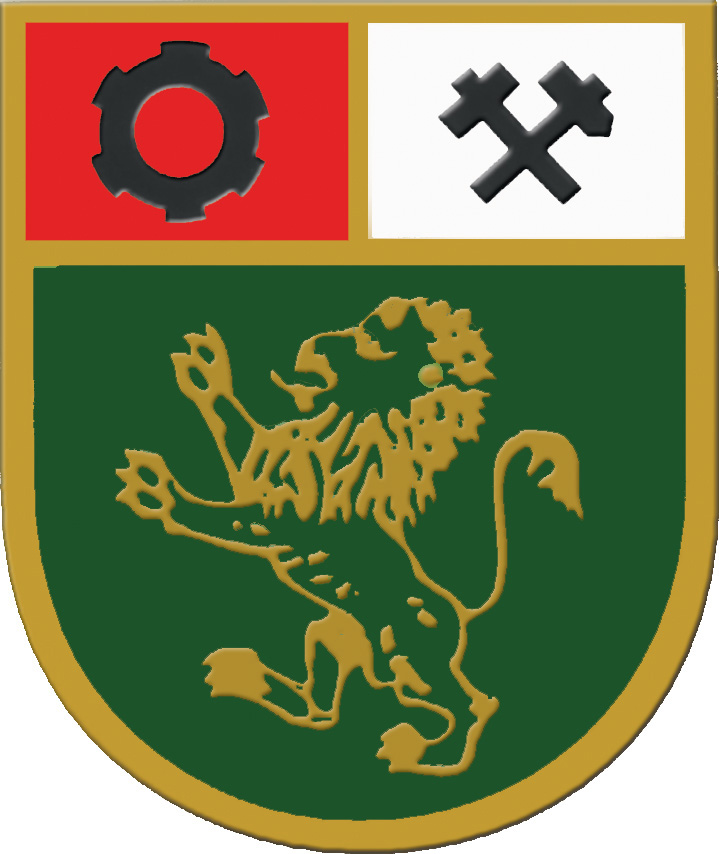 ОДОБРЯВАМ: НИКОЛА ИВАНОВ БЕЛИШКИКМЕТ НА ОБЩИНА ПАНАГЮРИЩЕДОКУМЕНТАЦИЯ ЗА УЧАСТИЕв публична покана по Глава осма “а” от ЗОПза възлагане на обществена поръчка по чл. 14, ал. 4, т. 2 от ЗОП с предмет:„Доставка на канцеларски материали и офис-консумативи за нуждите на Общинска администрация Панагюрище” 2016 г., град Панагюрище СЪДЪРЖАНИЕ:ПУБЛИЧНА ПОКАНАОПИСАНИЕ НА ПРЕДМЕТА НА ПОРЪЧКАТА, ТЕХНИЧЕСКИ СПЕЦИФИКАЦИИОБЩА ИНФОРМАЦИЯТЕХНИЧЕСКИ СПЕЦИФИКАЦИИИЗИСКВАНИЯ КЪМ УЧАСТНИЦИТЕ ЗА ИЗПЪЛНЕНИЕ НА ПОРЪЧКАТА И УКАЗАНИЯ ЗА ПОДГОТОВКА НА ОФЕРТАТАПРИЛОЖЕНИЯОбразец № 1ПРЕДСТАВЯНЕ НА УЧАСТНИКА, списък на документите съдържащи се в офертатаОбразец № 2ДЕКЛАРАЦИЯ по чл. 47, ал. 9 от Закона за обществените поръчкиОбразец № 3ДЕКЛАРАЦИЯ за липса на свързаност с друг участник по чл. 55, ал. 7 ЗОП, както и за липса на обстоятелство по чл. 8, ал. 8, т. 2 ЗОП Образец № 4ДЕКЛАРАЦИЯ за конфиденциалност по чл. 33, ал. 4 ЗОП Образец № 5ТЕХНИЧЕСКО ПРЕДЛОЖЕНИЕОбразец № 6ЦЕНОВО ПРЕДЛОЖЕНИЕОбразец № 7 СПИСЪК ЗА ИЗПЪЛНЕНИ ДОСТАВКИ Образец № 8 ДЕКЛАРАЦИЯ за участието на подизпълнители (попълва се когато е приложимо)Образец № 9ДЕКЛАРАЦИЯ за съгласие за участие като подизпълнител (попълва се когато е приложимо)Образец № 10ДОГОВОР (проект)1. ПУБЛИЧНА ПОКАНА2. ОПИСАНИЕ НА ПРЕДМЕТА НА ОБЩЕСТВЕНАТА ПОРЪЧКА. ТЕХНИЧЕСКИ СПЕЦИФИКАЦИИ.2.1. ОБЩА ИНФОРМАЦИЯ2.1.1. ВъзложителОБЩИНА ПАНАГЮРИЩЕАдрес на възложителя: град Панагюрище, площад «20-ти април» № 132.1.2. Предмет на обществената поръчка: „Доставка на канцеларски материали и офис-консумативи за нуждите на Община Панагюрище” по обособени позиции, както следва:1. Обособена позиция № 1: „Доставка на канцеларски материали”;2. Обособена позиция № 2: „Доставка на офис-консумативи”.Подробно описание на предмета на обществената поръчка се съдържа в т.2.2 „Технически спецификации” – Списъци по съответните обособени позиции т.2.2.1 и т.2.2.2.2.1.3. Прогнозна стойност на обществената поръчка:  54 000 лв. (петдесет и четири хиляди) без включен ДДС. По обособени позиции както следва:1. По Обособена позиция №1 –„Доставка на канцеларски материали”- 24 000 лв. ( двадесет и четири хиляди) лева без включен ДДС;2. По Обособена позиция №2 –„Доставка на офис-консумативи”- 30 000 лв. (тридесет хиляди) лева без включен ДДС;2.1.4. Критерий за оценяване на офертите: Класирането на допуснатите до участие предложения се извършва въз основа на оценката им по критерия „най-ниска цена” за изпълнение на поръчката. 	2.1.5. Работен език: Български.2.2. ТЕХНИЧЕСКИ СПЕЦИФИКАЦИИ1. Обособена позиция № 1: „Доставка на канцеларски материали”;2. Обособена позиция № 2: „Доставка на офис-консумативи”.Обособена позиция № 1: „Доставка на канцеларски материали”;2.2.1. В предмета на обществената поръчка по Обособена позиция № 1 се включват артикули от 1 до 142 по списъка по тази точка. Участникът в поръчката, който подава оферта по Обособена позиция № 1 от нея, е необходимо да направи предложение за всички артикули от предмета на поръчката по настоящия списък, както следва: Обособена позиция № 2: „Доставка на офис-консумативи”.2.2.2. В предмета на обществената поръчка по Обособена позиция № 2 се включват артикули от 1 до 67 по списъка по тази точка. Участникът в поръчката, който подава оферта по Обособена позиция № 2 от нея, е необходимо да направи предложение за всички артикули от предмета на поръчката по настоящия списък, както следва: Доставка на офис-консумативи за нуждите на Общинска администрация  Панагюрище:2.2.3. Предлаганите артикули трябва да отговарят на нормативно установените изисквания за качество и безопасност при употреба от крайни потребители, както и да са нови, неупотребявани, в оригинални запечатани опаковки и с доказан произход, в пълно съответствие с изискванията на възложителя. В случай, че възложителят изиска, изпълнителят трябва да представи при доставката съответните сертификати или декларации за произход и качество за доставяните стоки, сертификати, удостоверяващи съответствието на стоките със съответните стандарти и документ за оторизация от производителя или от официален представител за територията на Република България. 2.2.4. При доставката на канцеларските материали и офис - консумативи, участникът следва да посочи в какъв срок от получаване на съответната заявка може да достави поръчаното количество. Този срок не може да е по-дълъг от 5 дни. Възложителят не се задължава да поръчава от всички артикули, а количествата по горните списъци са прогнозни .При възникнала необходимост от доставка на артикули, които не са описани в техническата спецификация, същите могат да се доставят на цените от каталога или ценовата листа на изпълнителя, с начислен процент на търговска отстъпка, който Изпълнителят посочва в ценовото предложение – Образец № 6. Процентът на търговската отстъпка не може да е нула. В случай, че е посочена стойност „нула” в  „процент търговска отстъпка” в Образец № 6, ще се счита, че офертата не отговаря на условията на Възложителя и Участникът ще бъде отстранен.2.2.5. Транспорта и транспортната опаковка са задължения на участника и сe включват в предлаганите цени. Всички артикули се доставят в подходяща транспортна опаковка, така че да е осигурена защита от външно влияние и повреди по време на транспортирането на продуктите до адреса на възложителя. 2.2.6. Срок на договора: период от една година. 2.2.7. Място на доставка: град Панагюрище, площад „20-ти април“ № 13.2.2.8. Срок за рекламация на качеството на всички артикули, включени в техническата спецификация на възложителя, е най-малко 7 /седем/ работни дни. В посочения срок за рекламация се включва и срок за скрити дефекти. Срокът за рекламация на качеството започва да тече от датата на подписването на приемо-предавателния протокол. В случай че възложителят установи недостатък или дефект на даден артикул по време на неговото приемане, той има право да не приема съответния артикул и незабавно да го върне на изпълнителя. В срока за рекламация възложителят има право да предявява претенции към качеството на съответния артикул, в случай че артикулът не изпълнява функциите си по предназначение или има скрити дефекти. Изпълнителят е длъжен да отстрани дефектите или да замени артикула с нов в рамките на 3 /три/ работни дни от получаването на рекламацията. За дефекти, изискващи по-дълго време за отстраняване, изпълнителят е длъжен да представи на възложителя оборотен артикул със същите или по-добри технически характеристики като тези на първоначално доставеният артикул. 3. ИЗИСКВАНИЯ КЪМ УЧАСТНИЦИТЕ ЗА ИЗПЪЛНЕНИЕ НА ПОРЪЧКАТА И УКАЗАНИЯ ЗА ПОДГОТОВКА НА ОФЕРТАТАУСЛОВИЯ ЗА УЧАСТИЕ1. Участник в настоящата обществена поръчка може да бъде всяко българско или чуждестранно физическо или юридическо лице, както и техни обединения. Всеки от участниците се представлява от определеното/ите по закон лице/лица или от специално упълномощено/и с нотариално заверено пълномощно лице/а. 2. Не може да участва в обществената поръчка участник, който е осъден с влязла в сила присъда, освен ако е реабилитиран, за:а) престъпление против финансовата, данъчната или осигурителната система, включително изпиране на пари, по чл. 253 – 260 от Наказателния кодекс;б) подкуп по чл. 301 – 307 от Наказателния кодекс;в) участие в организирана престъпна група по чл. 321 и 321а от Наказателния кодекс;г) престъпление против собствеността по чл.194 – 217 от Наказателния кодекс;д) престъпление против стопанството по чл.219 – 252 от Наказателния кодекс.Когато участниците са юридически лица, изискванията по т.2 се отнасят за лицата по чл.47, ал.4 от ЗОП, както следва:при събирателно дружество – за лицата по чл.84, ал.1 и чл.89, ал. 1 от Търговския закон;при командитно дружество – за лицата по чл.105 от Търговския закон, без ограничено отговорните съдружници;при дружество с ограничена отговорност – за лицата по чл.141, ал.2 от Търговския закон, а при еднолично дружество с ограничена отговорност – за лицата по чл.147, ал. 1 от Търговския закон;при акционерно дружество – за овластените лица по чл.235, ал. 2 от Търговския закон, а при липса на овластяване – за лицата по чл.235, ал. 1 от Търговския закон;при командитно дружество с акции – за лицата по чл.244, ал.4 от Търговския закон;във всички останали случаи, включително за чуждестранните лица – за лицата, които представляват участника;в случаите по предходните букви – и за прокуристите, когато има такива; когато чуждестранно лице има повече от един прокурист, декларация се подава само от прокуриста, в чиято представителна власт е включена територията на Република България. Не може да участва в обществената поръчка чуждестранно физическо или юридическо лице, за което в държавата, в която е установено, е налице някое от обстоятелствата по буква „а“-„д“ (обстоятелства по чл. 47, ал. 1, т. 1 (без буква „е”) от ЗОП).3. Не могат да участват в обществената поръчка участници:3.1. при които лице по чл. 47, ал. 4 от ЗОП, е „свързано лице” с възложителя или със служители на ръководна длъжност в неговата организация по смисъла на параграф 1, точка 23а от Допълнителните разпоредби на Закона за обществените поръчки;3.2. които са сключили договор с лице по чл. 21 или чл. 22 от Закона за предотвратяване и установяване на конфликт на интереси. Забележка: „Свързани лица” по смисъла на § 1, т. 23а от Допълнителната разпоредба на Закона за обществените поръчки са:а) роднини по права линия без ограничение;б) роднини по съребрена линия до четвърта степен включително;в) роднини по сватовство – до втора степен включително;г) съпрузи или лица, които се намират във фактическо съжителство;д) съдружници;е) лицата, едното от които участва в управлението на дружеството на другото;ж) дружество и лице, което притежава повече от 5 на сто от дяловете или акциите, издадени с право на глас в дружеството.Не са свързани лица дружество, чийто капитал е 100 (сто) на сто държавна или общинска собственост, и лице, което упражнява правата на държавата, съответно на общината в това дружество.4. Не може да участват в обществената поръчка, самостоятелно или в обединение с други лица като участници, членове на обединения-участници, подизпълнители, или чрез свързани лица, лице (физическо или юридическо лице), което е участвало в изработването на документацията в настоящата обществена поръчка. 5. Не могат да участват в обществената поръчка участници, които са свързани лица по смисъла на § 1, т. 23а от допълнителната разпоредба на ЗОП или свързани предприятия по смисъла на § 1, т. 24 от ЗОП.Забележка: "Свързано предприятие" по смисъла на § 1, т. 24 от Допълнителната разпоредба на Закона за обществените поръчки е предприятие:а) което съставя консолидиран финансов отчет с възложител, илиб) върху което възложителят може да упражнява пряко или непряко доминиращо влияние, илив) което може да упражнява доминиращо влияние върху възложител по чл. 7, т. 5 или 6, или г) което заедно с възложител по чл. 7 е обект на доминиращото влияние на друго предприятие.	6. Когато участникът предвижда участието на подизпълнители при изпълнение на поръчката, посочените в т. 2, 3, 4 и 5 изисквания се прилагат и по отношение на подизпълнителите. Изпълнителите нямат право да:сключват договор за подизпълнение с лице, за което е налице обстоятелство по чл. 47, ал. 1, т. 1 (без буква ”е”) или 5 от ЗОП;възлагат изпълнението на една или повече от дейностите, включени в предмета на обществената поръчка, на лица, които не са подизпълнители;заменят посочен в офертата подизпълнител, освен когато:а) за предложения подизпълнител е налице или възникне обстоятелство по чл. 47, ал. 1 т. 1 (без буква ”е”) или 5 от ЗОП;б) предложеният подизпълнител престане да отговаря на нормативно изискване за изпълнение на една или повече от дейностите, включени в предмета на договора за подизпълнение;в) договорът за подизпълнение е прекратен по вина на подизпълнителя, включително в случаите по чл. 45а, ал. 6 от ЗОП.Лице, което е дало съгласие и фигурира като подизпълнител в офертата на друг участник, не може да представя самостоятелна оферта.При подаване на офертата участникът удостоверява липсата на обстоятелствата по т. 2 - 5 със собственоръчно подписани декларации по образец.7. От участие се отстраняват оферти, които са непълни или не отговарят на предварително определените условия в тази Документация. ПОДГОТОВКА И ПОДАВАНЕ НА ОФЕРТИ8. Всеки участник има право да представи само една оферта – за една или всички обособени позиции. Офертата се подписва от представляващия участника или от надлежно упълномощено/и лице/а – с нотариално заверено пълномощно, като в офертата се прилага оригинал или копие на пълномощното (заверено от участника) от представляващия дружеството.9. При подготовката на офертата всеки участник трябва да се придържа точно към условията, обявени от Възложителя.10. Всички документи, които не са представени в оригинал и за които не се изисква нотариална заверка, трябва да са заверени (когато са фотокопия) с гриф „Вярно с оригинала”, подпис и свеж печат.11. Всички документи, свързани с предложението, трябва да бъдат на български език или в превод на български език. Ако в предложението са включени документи, референции или сертификати на чужд език, същите трябва да са придружени от превод на български език.12. Офертата следва да отговаря на изискванията, посочени в настоящите изисквания и да бъде оформена по приложените към документацията образци. Условията в образците от документацията за участие са задължителни за участниците и не могат да бъдат променяни от тях.13. Офертата се представя в запечатан непрозрачен плик. Върху плика участникът посочва наименованието на поръчката и обособената/ите позиция/и от нея, за която/които подава оферта, адрес за кореспонденция, лице за контакт, телефон и по възможност факс и електронен адрес. ИЗИСКВАНИЯ КЪМ ДОКУМЕНТИТЕ, СЪДЪРЖАЩИ СЕ В ОФЕРТАТА14. Списък на представените документи, попълнен, подписан и подпечатан от участника по образец - Приложение №1, към Образец № 1;15. Представяне на участника по образец – Образец № 1. Представянето на участника съдържа данни за лицето, което прави предложението – посочване на единен идентификационен код по чл. 23 от Закона за търговския регистър, БУЛСТАТ и/или друга идентифицираща информация в съответствие със законодателството на държавата, в която участникът е установен, както и адрес, включително електронен, за кореспонденция при провеждането на процедурата.	16. Декларация по чл. 47, ал. 9 от ЗОП (за отсъствие на обстоятелствата по чл. 47, т. 1 (без буква ”е”) и ал. 5 от ЗОП) – подписва се приложение към настоящата документацията – Образец № 2, в съответствие с чл. 47, ал. 4 от ЗОП. 	17. Декларация за липса на свързаност с друг участник в съответствие с чл. 55, ал 7 от ЗОП, както и за липса на обстоятелство по чл. 8, ал. 8, т. 2 от ЗОП – подписва се приложения към настоящата документация образец – Образец № 3.	18. Изисквания и доказателства за техническите възможности и/или квалификация на участника.	18.1. Участникът, самостоятелно или съвместно, трябва да е изпълнил доставка (минимум една), с предмет еднакъв или сходен* с предмета на поръчката, за последните 3 години или от датата на която е учреден и е започнал дейност, считано от крайния срок за подаване на оферти. * Под сходен предмет на поръчката следва да се разбира доставка на: канцеларски материали и/или офис-консумативи.Документи, с които се доказва: Списък за изпълнени доставки (минимум една) с предмет еднакъв или сходен на предмета на поръчката за последните 3 (три) години, считано от крайния срок за подаване на офертата по образец – Образец № 7.Доказателствата за извършените доставки се предоставят под формата на удостоверение, издадено от получателя или от компетентен орган -  заверено от участника копие илипосочване на публичен регистър, в който е публикувана информация за доставката. 18.2. Участникът следва да представи фирмения си каталог/ценовата си листа. 	19. Декларация за участието на подизпълнители по образец - Образец № 8 (попълва се когато е приложимо);20. Декларация за съгласие за участие като подизпълнител (в случай, че участникът е заявил участие на такъв) по образец - Образец № 9 (попълва се когато е приложимо);	Забележка: Когато се предвижда участие на подизпълнители, за тях трябва да представят документите по точки 16, 17 от настоящите указания.	21. Техническо предложение по образец – Образец № 5;	22. Ценово предложение се подготвя по образец – Образец № 6.23. Всички разходи по подготовката и представянето на офертата са за сметка на участниците.СПЕЦИФИЧНИ ИЗИСКВАНИЯ24. Ако участникът е обединение, което не е юридическо лице, документите по т.16, 17, се представят от всяко физическо или юридическо лице, включено в обединението, а документите по т.18 се представят само за участниците, чрез които обединението доказва съответствието с критериите за подбор по т.18. Участникът следва да приложи оригинал или нотариално заверено копие на споразумение за създаване на обединението, в което се посочва представляващия обединението, който подписва и подпечатва офертата. Когато в споразумението не е посочено лицето, което представлява участниците в обединението, се представя документ, подписан от лицата в обединението, в който се посочва представляващият.25. След подаването на офертата не се допускат никакви промени в състава на обединението.26. Едно физическо или юридическо лице може да участва само в едно обединение. Лице, което участва в обединение в офертата на друг участник, не може да представя самостоятелна оферта.27. При възлагане изпълнението на настоящата обществена поръчка на участник-обединение, същият следва да извърши регистрацията по БУЛСТАТ (в случай, че не е регистриран), преди подписване на договора за възлагане на обществената поръчка.28. В случай, че участник, който към момента на участието си, не е регистриран по ЗДДС, и след определянето му за изпълнител и сключване на договор за възлагане на обществена поръчка се регистрира, то този факт не следва да се отразява на предложените от него цени на стоките.ПОДАВАНЕ НА ОФЕРТАТА29. Подаването на офертата задължава участниците да приемат напълно всички изисквания и условия, посочени в тази документация при спазване на ЗОП и другите нормативни актове, свързани с изпълнението на предмета на поръчката. Поставянето на различни от тези условия и изисквания от страна на участника може да доведе до отстраняването му.30. Офертата се представя в писмен вид, на хартиен носител в срок до 17.00 часа на 22.04.2016 г. на адрес: град Панагюрище, площад „20-ти април“ № 13.31. Участниците предават офертите си в запечатан непрозрачен плик с надпис: ДО ОБЩИНА ПАНАГЮРИЩЕград Панагюрище, площад „20-ти април“ № 13О Ф Е Р Т А
за участие в публична покана по реда на Глава осем „а” от ЗОП с предмет:„Доставка на канцеларски материали и офис-консумативи за нуждите на Общинска администрация Панагюрище”,Обособена позиция/обособени позиции № ………………._________________________________________________
име на участника_________________________________________________
пълен адрес за кореспонденция________________________________________________
лице за контакт, телефон, факс и електронен адрес32. Пликът с офертата на участника трябва да бъде запечатан така, че да не може да бъде отворен, без да се повреди опаковката му.33. При приемане на офертата върху плика се отбелязват поредния номер, датата и час на получаването и посочените данни се записват във входящ регистър.34. Възложителят не приема за участие в поръчката и връща незабавно на участниците оферти, които са представени след изтичане на крайния срок или в незапечатан или скъсан плик. Тези обстоятелства се отбелязват във входящия регистър на Възложителя.35. Ако участникът изпрати офертата чрез препоръчана поща или куриерска служба, разходите за тях са за сметка на участника. Рискът от забава или загубване на офертата е за сметка на участника.СРОК НА ВАЛИДНОСТ НА ОФЕРТАТА36. Предложението следва да бъде валидно със срок минимум 90 (деветдесет) календарни дни от крайния срок за получаване на оферти, посочен в поканата за представяне на оферта. Предложение с по-кратък срок на валидност ще бъде отхвърлено от възложителят като несъответстващо на изискванията. Възложителят може да поиска писмено (чрез писмо или по факс) от участниците да удължат срока на валидност на офертата до момента на сключване на договора. Участник, който след покана и в определения в нея срок не удължи срока на валидност на офертата си, се отстранява от участие.КОМУНИКАЦИЯ МЕЖДУ ВЪЗЛОЖИТЕЛЯ И УЧАСТНИЦИТЕ37. Комуникацията и действията на възложителя и на участниците свързани с настоящата процедура са в писмен вид.38. Обменът на информация между възложителя и участника може да се извършва по пощата чрез препоръчано писмо с обратна разписка, по факс или по електронен път при условията и по реда на Закона за електронния документ и електронния подпис или чрез комбинация от тези средства като същите следва да бъдат адресирани до кмета на Община Панагюрище.39. Протоколите и решенията на възложителя, за които той е длъжен да уведоми участниците, и документите, които се прилагат към тях се връчват лично срещу подпис или се изпращат с препоръчано писмо с обратна разписка, по факс или по електронен път при условията и по реда на Закона за електронния документ и електронния подпис.ПРОВЕЖДАНЕ НА ПОРЪЧКАТАРАЗГЛЕЖДАНЕ И ОЦЕНЯВАНЕ НА ПОДАДЕНИТЕ ОФЕРТИ40. Получаването, разглеждането и оценката на офертите се извършва по ред, определен с Вътрешни правила за възлагане на обществени поръчки в Община Панагюрище, приети със Заповед № 885 от 30.12.2014 г. на кмета на Община Панагюрище, от назначена от него комисия. 41. След получаване на офертите членовете на комисията представят декларации за обстоятелствата по чл. 35, ал. 1, т. 2 – 4 от ЗОП, а именно, че:а) не са "свързани лица" с участник в процедурата или с посочените от него подизпълнители, или с членове на техните управителни или контролни органи;б) нямат частен интерес по смисъла на Закона за предотвратяване и установяване на конфликт на интереси от възлагането на обществената поръчка;в) не са участвали като външни експерти в изготвянето на техническите спецификации в методиката за оценка на офертата.42. Отварянето на офертите е на дата 25.04.2016 г., 14:00 часа, в административната сграда на Община Панагюрище, заседателна зала III етаж и е публично и на него могат да присъстват участниците в процедурата или техни упълномощени представители, както и представители на средствата за масово осведомяване и други лица при спазване на установения режим за достъп до сградата, в която се извършва отварянето.43. След отварянето на офертите комисията обявява ценовите предложения и предлага по един представител от присъстващите участници да подпише техническите и ценовите предложения.44. Комисията съставя протокол за получаването, разглеждането и оценката на офертите и за класирането на участниците. Протоколът се представя на кмета на Община Панагюрище за утвърждаване, след което в един и същи ден се изпраща на участниците и се публикува в профила на купувача на Община Панагюрище.СКЛЮЧВАНЕ НА ДОГОВОР ЗА ВЪЗЛАГАНЕ НА ПОРЪЧКАТА45. Възложителят сключва писмен договор, който включва всички предложения от офертата на класирания на първо място участник.46. При сключване на договор класираният на първо място участник представя:документи, издадени от компетентен орган, за удостоверяване липсата на обстоятелствата по чл. 47, ал. 1, т. 1 (без б. „е“) от ЗОП, освен когато законодателството на държавата, в която е установен, предвижда включването на някое от тези обстоятелства в публичен регистър или предоставянето им служебно на Възложителя; декларации за липсата на обстоятелствата по чл. 47, ал. 5 от ЗОП.47. Възложителят може последователно да предложи сключване на договор при условията на т. 45 и 46 с участника, класиран на второ и на следващо място, когато участникът, който е имал право да сключи договора:откаже да сключи договор;не представи някой от документите по т. 46;не отговаря на изискванията на чл. 47, ал. 1, т. 1 (без б. „е“) или ал. 5 от ЗОП.48. Възложителят публикува в профила на купувача на интернет страницата на Община Панагюрище договора и допълнителните споразумения към него.49. Всички документи, свързани с възлагане на обществената поръчка, се съхраняват от Възложителя за срок три години след приключване изпълнението на договора.50. При противоречие в записите на отделните документи от документацията валидни са записите в документа с по-висок приоритет, като приоритетите на документите са в следната последователност:Публичната покана;Описание на предмета на обществената поръчка и технически спецификации;Изисквания към участниците за изпълнение на поръчката и указания за подготовка на офертата;Проект на договор за изпълнение на поръчката;Техническо предложениеОбразци за участие в процедурата.51. По неуредените въпроси от настоящата документация ще се прилагат разпоредбите на ЗОП и приложимите разпоредби на действащото законодателство в Република България.Съгласувал:Стойчо Узунов - Юрисконсулт№Наименование на артикулаТехнически характеристикиМяркаПрогнозно количество1Класьори 8-9 см, 16 цвятаА4, PР,  с джоб за етикет, с метален механизъм с повдигащ палец, 2 ринга, метален кантброй202Класьори 8-9 см, 16 цвятаА4, PР,  с джоб за етикет, с метален механизъм с повдигащ палец , 2 рингаброй2003Класьори 5 см, 16 цвятаА4, PР,  с джоб за етикет, с метален механизъм с повдигащ палец , 2 ринга, метален кантброй204Класьори 5 см, 16 цвятаА4, PР,  с джоб за етикет, с метален механизъм с повдигащ палец , 2 рингаброй1205Папки   с перфорация, различни цветовеА4, PVC с прозрачно лице А4, с машинка, капацитет до 150 листа, с джоб с подвижна лента за надписване, 50бр/ пакетпакет506Архивна кутияРазмер 350х250х150 мм, от пресован картонброй207Архивна кутияРазмер 350х250х100 мм, от пресован картонброй308Архивен кашонРазмер 563х267х368 мм,  странично-предно отваряне, от пресован картонброй209Папка за  картотекаА4, с външен гребен, картон 250 гр./кв.м.брой2010Папка с копчеА4, полипропилен, прозрачнаброй2011Папка с ципА4, полипропилен, прозрачна с ципброй2012Папка с ластикА4, полипропиленброй2013Папка от картонА4, картон 230гр/кв.м, с машинка, 20 бр./опаковкаопаковка1014Папка ДЕЛОА4, корици от пресован картон, твърд гръб от картон, с три връзки (от трите страни), надпис на корицата „ДЕЛО” и разчертани редове 5бр./опаковкаопаковка515КпипбордА4, PVC, с две машинкиброй16ДжобА4, прозрачен кристал,с дебелина не по-малко от 40µ, стандартна европерфорация, 100 броя/пакетпакет16017Пликове  за писма С4, от бяла офсетова хартия, затварят се със самозалепяща се лента.324/229брой15018Пликове за писма С6, от бяла офсетова хартия, затварят се със  самозалепяща се  лента.114/162брой88019Пликове за писмаС5, от бяла офсетова хартия, затварят се със  самозалепяща се  лента.162/229брой150020Пликове за писмаВ4, кафяви, затварят се със  самозалепяща се  лента.229/324брой5021Пликове за писмаDL, от бяла офсетова хартия, затварят се със  самозалепяща се  лента,110/220брой10022Пликове за писмаЕ4, от бяла офсетова хартия, затварят се със  самозалепяща се  лента.280/400брой5023Плик за CDС прозорче, бяла офсетова хартия, 125/125брой5024Касова книга - левова А4, химизирана, твърди корици, книга 100 листаброй325Тетрадка протоколнаФормат А4, 100л.твърди корици, подлепени, на редове, вестникарска хартия.брой1026ТетрадкаФормат А4, 100л.твърди корици и спирала, на редове, офсетова хартия.брой527Нареждане/вносна бележка2/3 А5/А5, офсет, химизирана, 100 листа/блокблок1028Приходен касов ордер А5, офсет, химизиран, 100 л / блокблок1029Приходен касов ордер А5, вестникарска хартия,с квитанция, 100 л / блокблок330Разходен касов ордер2/3 А5, офсет, химизиран, 100 л / блокблок231Разходен касов ордер2/3 А5, вестникарска хартия, 100 л / блокблок232Авансов отчет А5, вестникарска хартия, 100 л / блокблок233Складова разпискаА4, химизирана, 25 реда, 100 листа/ блокблок1534Искане за отпускане на материали 15 реда, химизирано, 100 листа /блокблок1035Заповед за командировкаА5, офсетова хартия, 100 листа/блокблок1036Мемориален ордерА5,  вестникарска хартия,100 листа/блокблок537Пътен листА5, вестникарска хартия, 100 листа/блок, за лек автомобилблок538Дневник ЕДСДза регистриране на входяща и изходяща кореспонденция, А4, 2000 записвания, твърди корици, вестникарска хартияброй439Дневник за лична хигиена на персоналаА4, брошура, 50листаброй240Книга за отчитане на извънредния трудА4, книга, 100 листаБрой341Касова бележка СТОРНОА6, кочан 50/2, химизирана, прошнурованкочан242Универсална хартия копирна, бялаА4, за копирни машини, лазерни и мастилено-струйни принтери и факс апарати, подходящи за двустранно копиране 80 г/м2. Непрозрачност мин.95%, , дебелина 105 микрона, пакет 500 листа, 5 пакета в кашон.кашон10043Универсална хартия копирна, цветнаА4, за копирни машини, лазерни и мастилено-струйни принтери  и факс апарати, подходящи за двустранно копиране 80 г/м2 , 500л /пакет, различни цветове.пакет544100% рециклирана копирна хартияА4, за копирни машини, лазерни и мастилено-струйни принтери  и факс апарати, подходящи за двустранно копиране 80 г/м2 , 500л /пакет, 5 пакета в кашон.кашон245принтерна хартия 240/11/1с перфорация, 2000 листа в кашонкашон546принтерна хартия 240/11/2 бялас перфорация, 1000 комплекта в кашонкашон547принтерна хартия 150/11/2 бялас перфорация, 2000 комплекта в кашонкашон1548принтерна хартия 240/11/3 цветнас перфорация, 750 комплекта в кашонкашон1049принтерна хартия 380/11/1с перфорация, 2000 листа в кашонкашон150принтерна хартия 380/11/2с перфорация, 1000 комплекта в кашонкашон251принтерна хартия 380/11/3с перфорация, 750 комплекта в кашонкашон252Карирана хартияА4, офсетова хартия, 250 л. пакетпакет1053Паус А4- 100 листа, подходящ за чертаене, подходящ за копирни машини, лазерни и inject принтери, 92гр.пакет554Паус А3- 100 листа, подходящ за чертаене, подходящ за копирни машини, лазерни и inject принтери, 92гр.пакет355Копирен картон-цветенА4, 160г./м2, 250листа/пакетпакет556Касови терморолки 57мм/минимум 40 м., съвместим с различни модели касови апарати.брой3057Разделители от картонХоризонтални, 10.5/24 см, цветни, 100 бр./пакетпакет10058Куб хартиен офсетБял, офсет, 90х90х60 ммброй5059Куб  хартиен цветен Цветен, офсет, 90х90х60 ммброй2060Куб хартиен цветен Лепящи листчета, цветни, 76х76х мм/75х75 мм, 100 листчета/ блокблок5061Кубче Лепящи листчета 75х75 мм, 400 листа/ пакетпакет5062Куб в поставкаБял, PVC поставка, офсет хартия -70гр/кв.м, 85х85х70 ммброй1063Куб в поставкаЦветен, PVC поставка, офсет хартия -70гр/кв.м, 85х85х70 ммброй1064Куб в поставкаБял, картонена поставка, офсет хартия -450 листа, 90х90 ммброй1065Миникуб лепящи листчетаВ различни форми и цветове 225 бр. листчета/блок, размери 50х50ммблок3066Индекси за маркиранеЛепещи, хартиени,  размери 20х50 мм, 4 цвята в опаковкаопаковка2067Ценови етикетиСамозалепващи, цветни, 51х21 мм., 20бр. листлист2068Индекси за маркиранеЛепящи,прозрачни, размери 12/45 мм, 5 цв. Х 40 в опаковкаопаковка3069ХимикалкаЦвят син на писане, плътно или прозрачно тяло, дебелина на писане – 0.5 ммброй5070ХимикалкаЦвят син на писане, плътно или прозрачно тяло, дебелина на писане – 0.7 ммброй5071ХимикалкаЦветни – черен/син/червен на писане, несменяем пълнител, дебелина на писане 1 ммброй2072Автоматична химикалкаЦвят – син на мастилото, ергономична зона за захващане, дебелина на писане – 0.7 мм.брой2073Химикалка с поставкаСин цвят на мастилото, с шнур и самозалепваща поставкаброй574Автоматичен ролерСиньопишещ, дебелина на писане -0.7 ммброй575Гел ролерСиньо гел мастило, прибиращ се писец, ергономична зона на захващане, дебелина на писане 0.4 ммброй576ТънкописецЦвят на писане – син/черен, ергономична зона на захващане, дебелина на писане – 0.3 мм.брой577Перманентен тънкописецЦвят на писане – син/черен/червен/зелен, подходящ за надписване на CD, дебелина на писане – 0.6 ммброй578Перманентен маркерЦвят на писане – син/черен/червен/зелен, дебелина на писане – 0.9 мм, объл връхброй579Текст маркерЯрки неонови цветове, скосен връх, светлоустойчиво мастило, за писане върху всички видове хартияброй2080Маркер за бяла дъска и флипчартЦвят на писане – черен, дебелина на писане –1-3 мм, да не оставя следи след изтриванеброй581Флумастери Безвредни лесно измиваеми мастила, 6 цвята/опаковкаопаковка282Автоматичен моливМетален връх, с гума, подходящ за чертаене – 0.5 ммброй2083Автоматичен моливМетален връх, с гума, подходящ за чертаене – 0.7ммброй2084Графити за автоматичен моливТвърдост НВ, подходящи за всички видове автоматични моливи, дебелина – 0.5 мм – 12 парчета кутийкакутийка1085Графити за автоматичен моливТвърдост НВ, подходящи за всички видове автоматични моливи, дебелина – 0.7 мм – 12 парчета кутийкакутийка1086Молив с гумаТвърдост на графита НВ, с гумаброй2087ОстрилкаЗа стандартни моливи, с резервоарброй588Гума обикновена За изтриване на моливи, от естествен каучукброй589Гума комбиниранаЗа изтриване на черно графитни и цветни моливи и за мастило, от естествен каучукброй590Коректор лентовШирина на лентата от 4мм до 5 мм,  8 м. дължина, осигурява  възможност за писане веднага върху коригирания текст, за ползване върху всякаква хартия, за коригиране на ръкописни и печатни документи, да не личи при фотокопиране. брой591Коректор на ацетонова основа20 мл., с четка, позволяваща бързо и лесно нанасяне на коригиращата течност, за ползване върху различни видове хартии и мастила. брой592Тиксо прозрачно15мм/10м, 12 броя/опаковкаопаковка593Тиксо прозрачно48мм/50мброй594Хартиена лепяща лента19мм./50м, за канцеларски и битови цели, устойчиво   на стареене, ниски и високи температури, влага брой1095Хартиена лепяща лента.25мм/20м., за канцеларски и битови цели, устойчиво   на стареене, ниски и високи температури, влагаброй296Лепило сухоЗа лепене на хартия, картон, текстил, 20 гр.брой1097Лепило течноЗа лепене на хартия, картон, текстил, 40 млброй1098НожицаОстриета от инструментална стомана със свързващ болт, дължина на острието 20 см., да реже хартия, картон, текстил и др., ергономична дръжкаброй599Нож макетен Пластмасов корпус, заключващ механизъм, метален резец, 9 ммброй2100ЛинияПластмасова, 30 см.брой2101ПерфораторМетален с ограничител, капацитет 20 листа, разстояние между отворите 80 ммброй5102ПерфораторМетален с ограничител, капацитет 40 лисат, разстояние между отворите 80 ммброй2103ТелбодмашинкаМетален, размер на телчетата 24/6, капацитет 20-25 листаброй5104АнтителбодЗа всички стандартни телчетаброй5105Телчета за телбод24/6, 1000 бр/ опаковка, поцинкованиопаковка200106Телчета за телбод24/6, 1000 бр/ опаковка, поцинкованиопаковка50107Телчета за телбод№10, за малък телбод, 1000 бр./опаковкаопаковка20108ЛастициОт естествен каучук, добра еластичност, ф 50-55 мм, 100 гр./ кутиякутия5109КламериМетални поцинковани, 28 мм, 100бр./ кутиякутия50110КламериМетални поцинковани, 33 мм, 100 бр/ кутиякутия20111КламериМетални поцинковани, 50 мм, 50 бр./ кутиякутия20112КламериМетални поцинковани, 77 мм, 20 бр./ кутиякутия5113Тампонно мастилоЦвят син, 25 мл., за печатиброй2114ДатникАвтоматичен печатброй3115Спирали за подвързванеПластмасови, 8 мм, 100 бр. опаковкаопаковка1116Спирали за подвързванеПластмасови, 10 мм, 100 бр. опаковкаопаковка1117Фолио за ламиниранеА4, 125µ, 100 броя/опаковкаопаковка5118Фолио за ламиниране65х95мм, 100 броя/опаковкаопаковка1119CD-R700MB, шпиндел 25 брояброй7120CD-R700MB, шпиндел 50 брояброй10121CD-R700MB, шпиндел 100 брояброй5122CD-RW700MB,24х, шпиндел 10 брояброй5123Дискети1.44 МВ, 10 броя/кутиякутия10124USB Flash памет8 GB,USB 3.0брой10125USB Flash памет16 GB,USB 3.0брой10126Хоризонтална поставка Метална, единична, за поставяне на документи А4брой10127Хоризонтална поставкаМетална, тройка, за поставяне на документи А4брой10128Хоризонтална поставка PVC, единична, за поставяне на документи А4брой10129Вертикална поставка PVC, единична, за поставяне на документи А4брой10130Вертикална поставка Метална, единична, за поставяне на документи А4брой10131Органайзер за бюро PVCОрганайзер за бюро PVC, с отделения за химикалки, бележки, дребни аксесоариброй10132Оптична мишкаUSB, 3 бутона, скролброй3133КлавиатураСтандартна, USB,2134Калкулатор 12 разряден и двойно захранване, памет основни математически функции, клафиш за процент,с бутон beckspaceброй5135Чанта за документиЗдрав материал, здрави дръжки, минимум две прегради, размер 37/28 см.,черна/тъмно синя/сиваброй3136Почистващи кърпичкиЗа почистване на екрани и пластмасови повърхности, 100 броя/опаковка/тубаопаковка/туба20137Магнит за дъскаПлоски, цветни, диаметър 30 мм, 5 бр. опаковкаопаковка3138Табелка легитимационнаС възможност за подмяна на табелката, с щипка и възможност за текстилна лента, 6/8 см., вертикалнаброй50139Табелка легитимационнаС възможност за подмяна на табелката, с клипс и възможност за текстилна лента, 6/8 см., хоризонталнаброй50140Лента за баджТектил, цветни, с клипс, за носене на вратаброй20141МокрилникПластмасов, с капак, диаметър 60 ммброй2142Шредер размер на отпадъка максимум 4х50 мм, обем на коша минимум 22 л, брой листи – минимум 8брой2№артикулописаниеПрогнозно количество1Тонер касетаза HP LaserJet 1000102Зареждане тонер касетаза HP LaserJet 1000103Тонер касетаза HP LaserJet 1005304Зареждане тонер касетаза HP LaserJet 1005 и смяна на чип55Тонер касетаза HP LaserJet 1010406Зареждане тонер касетаза HP LaserJet 1010407Главаза мастилено-струен HP Office Jet K7100 - черна108Главаза мастилено-струен HP Office Jet K7100 - цветна59Тонер касетаXerox Color LJ 6000310Зареждане тонер касетаXerox Color LJ 6000 и смяна на чип311Тонер касетаза Samsung ML 16-102012Зареждане тонер касетаза Samsung ML 16-102013Тонер касетаза Samsung ML 20-101014Зареждане тонер касетаза Samsung ML 20-101015Тонер касетаза Samsung SCX 43001016Зареждане тонер касетаза Samsung SCX 4300 и смяна на чип317Тонер касетаза CANON MP 160 - Black PG-40518Тонер касетаза CANON MP 160 - Color CL-41319Тонер касетаза Brother HL-1450620Зареждане тонер касетаза Brother HL-1450621Тонер касетаза Lexmark  E 120622Зареждане на тонер касетаза Lexmark  E 120  и смяна на чип323Тонер касетаXEROX Workcentre 3119624Зареждане тонер касетаXEROX Workcentre 3119 и смяна на чип325Тонер касетаXEROX Workcentre PE114e626Зареждане тонер касетаXEROX Workcentre PE114e627Тонер касетаBrother HL 14501028Зареждане тонер касетаBrother HL 14501029Тонер касетаKYOCERA KM1635530Тонер касетаKYOCERA FS - 1016 MFP531Тонер касетаCANON NP 6512332Зареждане Тонер касетаCANON NP 6512333ЛентаStar LC 15634ЛентаStar LC 1511635ЛентаEpson Lx1050+636ЛентаEpson Lx300+637ЛентаPanasonic KX-P 1694638Тонер касетаHP Color LJ Pro MFP M 176 n639Зареждане Тонер касетаHP Color LJ Pro MFP M 176 n640Тонер касетаSamsung ML 16651041Зареждане Тонер касетаSamsung ML 1665542Тонер касетаXerox Phaser 3010543Зареждане Тонер касетаXerox Phaser 3010544Тонер касетаXerox Phaser 3121545Зареждане Тонер касетаXerox Phaser 3121546Тонер касетаXEROX Workcentre 3220447Зареждане Тонер касетаXEROX Workcentre 3220448Тонер касетаCanon Laser Base MF 3110349Зареждане Тонер касетаCanon Laser Base MF 3110350Тонер касетаHP CP 1025 color 351Тонер касетаCanon SC 100352Тонер касетаBrother DCP 7057553Тонер касетаXerox Phaser 3121654Тонер касетаBrother 7360 N555Тонер касетаBrother DCP 7055556Зареждане Тонер касетаBrother DCP 7055557Тонер касетаSamsung XpressM2675F458Тонер касетаXerox 71321059Тонер касетаKyocera TASkalfa 3050 ci860Тонер касетаHP Laser Jet M1132MFP861Тонер касетаSamsung Xpress m2022562Тонер касетаSamsung ML2165563Тонер касетаXerox Phaser 3117464Тонер касетаSamsung SCX-3405565Тонер касетаSamsung SCX-4623F466Тонер касетаKyocera mita ecosys fs-1010567Тонер касетаBrother DCP-L2500D5